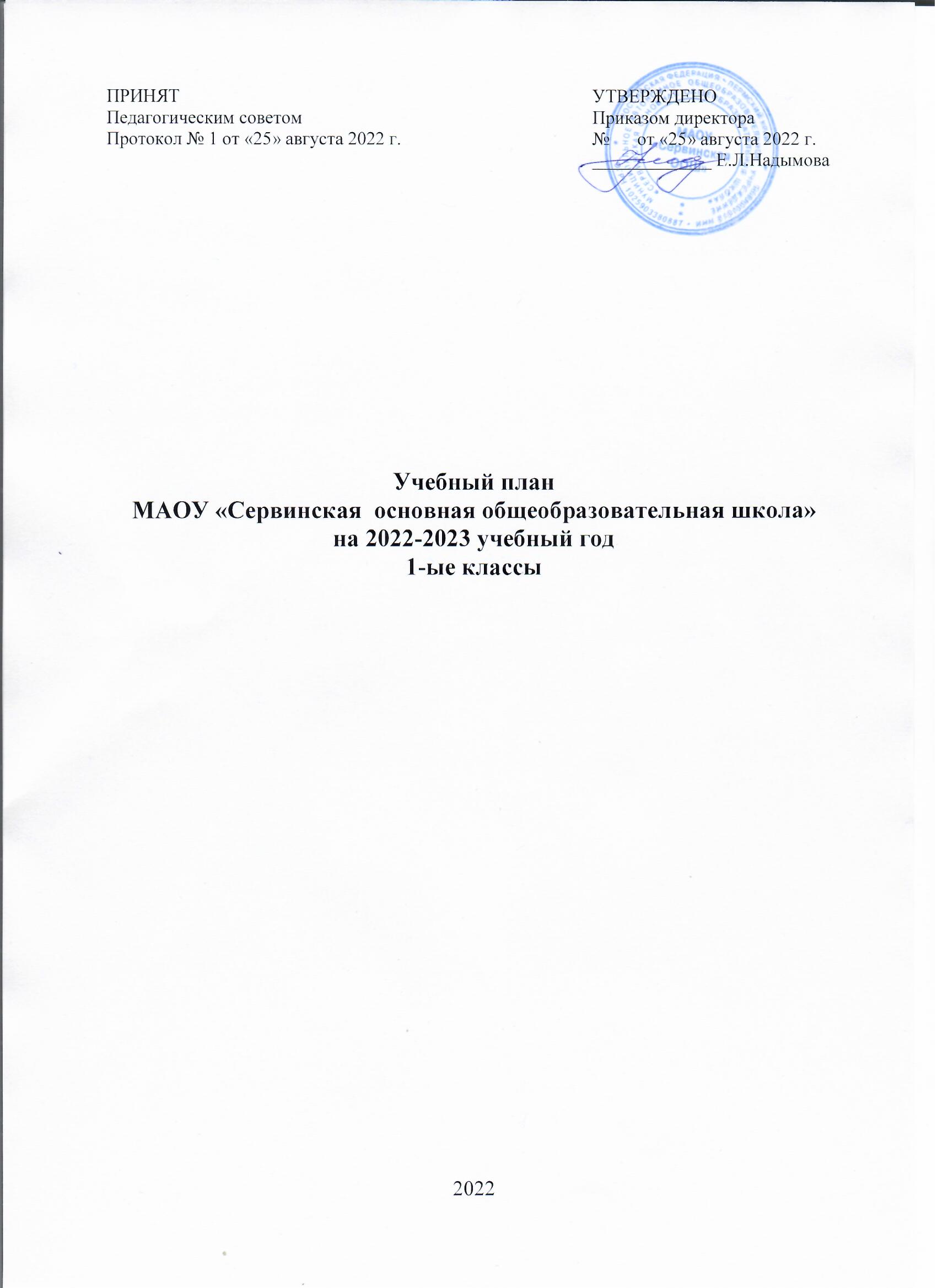 Пояснительная запискак учебному плану для 1-ых классов на 2022-2023 учебный годУчебный план 1-ых классов обеспечивает реализацию требований Федерального государственного образовательного стандарта начального общего образования, определяет общий объем нагрузки обучающихся, состав и структуру  предметных областей, распределяет учебное время, отводимое на их освоение по классам и учебным предметам.Учебный план для 1-ых классов разработан на основе следующих нормативных документов:Федерального закона от 29.12.2012 № 273-ФЗ «Об образовании в Российской Федерации»;Приказ Министерства образования и науки РФ № 286 от 31.05.2021 «Об утверждении Федеральный государственный образовательный стандарт начального общего образования»Приказа Министерства образования и науки РФ от 09.03.2004 № 1312 «Об утверждении базисного плана и примерных учебных планов для образовательных учреждений РФ, реализующих программы общего образования» (в ред. от 01.02.2012);Письма Министерства образования и науки России от 09.02.2012 г. № МД-102/03 «О введении курса ОРКСЭ с 1 сентября 2012 г.»;Приказ Министерства образования и науки РФ от 28 декабря 2010 г. № 2106, зарегистрирован Минюстом России 02 февраля 2011 г., рег. № 19676 «Федеральные требования к образовательным учреждениям в части охраны здоровья обучающихся, воспитанников»;Постановления Главного государственного санитарного врача Российской Федерации от 28 сентября 2020 № 28 «Об утверждении СанПиН  2.4.2.3648-20 «Санитарно-эпидемиологические требования к организациям воспитания и обучения, отдыха и оздоровления детей и молодежи»;Приказа Министерства Просвещения РФ № 254 от 20.05.2020г. «Об утверждении федерального перечня учебников, допущенных к использованию при реализации имеющих государственную аккредитацию образовательных программ начального общего, основного общего, среднего общего образования6 осуществляющими образовательную деятельность»;Приказа Министерства  Просвещения РФ от 23.12.2020 г. № 766 «О внесении изменений в федеральный перечень учебников, допущенных к использованию при реализации имеющих государственную аккредитацию образовательных программ начального общего, основного общего, среднего общего образования, осуществляющими образовательную деятельность, утвержденный приказом Министерства образования и науки РФ от 20.05.2020 г. № 254»;Устава МАОУ «Сервинская основная общеобразовательная школа».	Учебный план 1-ых классов сформирован с целью реализации основной образовательной программы начального общего образования МАОУ «Сервинская ООШ», разработанной в соответствии с требованиями федерального государственного образовательного стандарта начального общего образования.Учебный план составлен с целью дальнейшего совершенствования образовательного процесса, повышения результативности обучения детей, обеспечения вариативности образовательного процесса, сохранения единого образовательного пространства, а также выполнения гигиенических требований к условиям обучения школьников и сохранения их здоровья. Цель: развитие личности школьника, овладение им основными компонентами учебной деятельности, формирование готовности к самообразованию. Задачи: -формирование универсальных учебных действий как основы учебной деятельности школьника; -содействие развитию творческих и индивидуальных способностей младших школьников; - воспитание позитивного отношения к себе и окружающему миру.	Учебный план состоит из двух частей: обязательной части и части, формируемой участниками образовательного процесса. Обязательная часть основной образовательной программы начального общего образования  (как  и  входящего  в  нее  учебного  плана)  составляет  80%,  а  часть, формируемая участниками образовательного процесса, – 20% от общего объема (в 1 классе  в  соответствии  с  санитарно–гигиеническими  требованиями  эта  часть отсутствует).	Начальное общее образование реализуется по модели четырехлетней начальной школы, по программе «Школа России», способствующей реализации нового стандарта. Особенностью данной образовательной системы является ее направленность на формирование основных компонентов учебной деятельности. Также обеспечивает воспитание, развитие обучающихся, и овладение ими чтением, письмом, счетом, основными навыками учебной деятельности, элементами теоретического мышления, простейшими навыками самоконтроля, культурой поведения и речи, основами личной гигиены и здорового образа жизни.Данные задачи начального обучения реализуются через предметные области:В 2022-2023 учебном году в школе укомплектованы 7 классов на I уровне обучения. Сроки освоения образовательной программы начального общего образования – четыре года. Учебный план рассчитан на 33 учебные недели в 1 классе в режиме пятидневной рабочей недели. Недельная нагрузка обучающихся соответствует нормам, определёнными СанПиН  2.4.2.3648-20 и составляет: в 1 классе 21 час.Продолжительность каникул в течение учебного года составляет не менее 30 календарных дней, летом – не менее 8 недель, предусмотрены дополнительные каникулы  для 1 класса. В 1 классе в оздоровительных целях и для облегчения процесса адаптации детей к требованиям общеобразовательного учреждения применяется «ступенчатый» метод постепенного наращивания учебной нагрузки: в сентябре, октябре – 3 урока по 35 минут каждый; со второй четверти – 4 урока по 35 минут каждый, II полугодие – 4 урока по 40 минут каждый. Обучение организовано в 1 смену. Начало занятий в 8.30 утра.Промежуточная аттестация обучающихсяПромежуточной аттестацией в 1 классе считаются результаты мониторинга качества освоения ООО НОО без фиксации достижений обучающихся в классном журнале.Учебный план 1-ых классов дополнен планом внеурочной деятельности. Пояснительная записка по внеурочной деятельностиУчебный план начального общего образования и план внеурочной деятельности являются основными организационными механизмами реализации основной образовательной программы начального общего образования.План внеурочной деятельности МАОУ «Сервинская ООШ» разработан в соответствии со следующими нормативно-правовыми документами:- Федеральный закон Российской Федерации от 29 декабря . N 273-ФЗ "Об образовании в Российской Федерации"- Постановления Главного государственного санитарного врача Российской Федерации от 28 сентября 2020 № 28 «Об утверждении СанПиН  2.4.2.3648-20 «Санитарно-эпидемиологические требования к организациям воспитания и обучения, отдыха и оздоровления детей и молодежи»;Внеурочная деятельность является составной частью учебно-воспитательного процесса и одной из форм организации свободного времени обучающихся. Внеурочная деятельность понимается преимущественно как деятельность, организуемая во внеурочное время для удовлетворения потребностей обучающихся в  содержательном досуге, их участии в самоуправлении и общественно- полезной деятельности.Цель внеурочной деятельности: создание условий для  проявления и развития ребенком своих интересов на основе свободного выбора, постижения духовно-нравственных ценностей и  культурных традиций.Принципы организации внеурочной деятельности:- соответствие возрастным особенностям обучающихся, преемственность с технологиями учебной деятельности;- опора на традиции и положительный опыт организации внеурочной деятельности в школе;- опора на ценности воспитательной системы школы;- свободный выбор на основе личных интересов и склонностей ребенка. План внеурочной деятельности структурирован в соответствии с основными  направлениями  внеурочной деятельности: спортивно-оздоровительное, духовно-нравственное, социальное, общеинтеллектуальное, общекультурное.Содержание программ внеучебной деятельности  определяется таким образом, что   вместе с программами по обязательным предметам они обеспечивают  достижение всех образовательных целей.  Главное при этом — осуществить взаимосвязь и преемственность общего и дополнительного образования как механизма обеспечения полноты и цельности образования. Каждый вид внеурочной деятельности: творческой, познавательной, спортивной, трудовой, игровой обогащает опыт коллективного взаимодействия школьников. Часы, отводимые на внеурочную деятельность, используются по желанию школьников и направлены на реализацию различных форм её организации, отличных от урочной системы обучения. Занятия проводятся в форме экскурсий, кружков, секций, конференций, диспутов, викторин, КВН, олимпиад, соревнований,  поисковых и научных исследований.Программа внеурочной деятельности формируется по согласованию с родителями обучающихся индивидуально для каждого ребенка.Учебный планвнеурочной деятельности 1-ых классов на 2022-2023 учебный год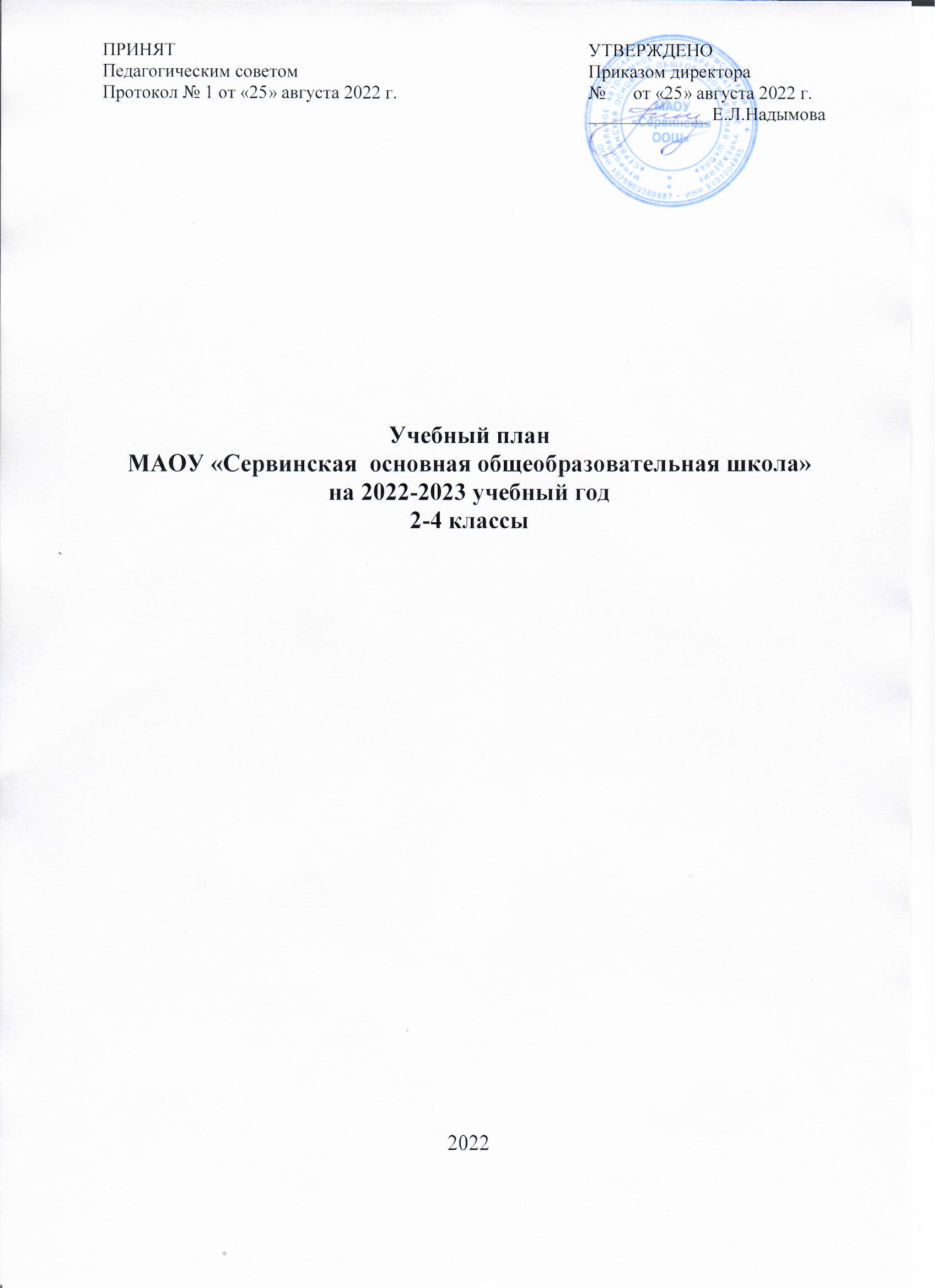 Пояснительная запискак учебному плану для  2, 3, 4 классов  на 2022-2023 учебный годУчебный план  2, 3, 4 классов обеспечивает реализацию требований Федерального государственного образовательного стандарта начального общего образования, определяет общий объем нагрузки обучающихся, состав и структуру  предметных областей, распределяет учебное время, отводимое на их освоение по классам и учебным предметам.Учебный план для  2, 3, 4 классов разработан на основе следующих нормативных документов:Федерального закона от 29.12.2012 № 273-ФЗ «Об образовании в Российской Федерации»;Приказ Министерства образования и науки РФ от 06.10.2009г. № 373 «Об утверждении и введении в действие федерального государственного образовательного стандарта начального общего образования» (в ред. от 18.12.2012);Приказа Министерства образования и науки РФ от 31.12.2015 г. № 1576 «О внесении изменений в федеральный государственный образовательный стандарт начального общего образования, утвержденный приказом Министерства образования и науки Российской Федерации от 06 октября 2009 г. № 373;Приказа Министерства образования и науки РФ от 09.03.2004 № 1312 «Об утверждении базисного плана и примерных учебных планов для образовательных учреждений РФ, реализующих программы общего образования» (в ред. от 01.02.2012);Письма Министерства образования и науки России от 09.02.2012 г. № МД-102/03 «О введении курса ОРКСЭ с 1 сентября 2012 г.»;Приказ Министерства образования и науки РФ от 28 декабря 2010 г. № 2106, зарегистрирован Минюстом России 02 февраля 2011 г., рег. № 19676 «Федеральные требования к образовательным учреждениям в части охраны здоровья обучающихся, воспитанников»;Постановления Главного государственного санитарного врача Российской Федерации от 28 сентября 2020 № 28 «Об утверждении СанПиН  2.4.2.3648-20 «Санитарно-эпидемиологические требования к организациям воспитания и обучения, отдыха и оздоровления детей и молодежи»;Приказа Министерства Просвещения РФ № 254 от 20.05.2020г. «Об утверждении федерального перечня учебников, допущенных к использованию при реализации имеющих государственную аккредитацию образовательных программ начального общего, основного общего, среднего общего образования6 осуществляющими образовательную деятельность»;Приказа Министерства  Просвещения РФ от 23.12.2020 г. № 766 «О внесении изменений в федеральный перечень учебников, допущенных к использованию при реализации имеющих государственную аккредитацию образовательных программ начального общего, основного общего, среднего общего образования, осуществляющими образовательную деятельность, утвержденный приказом Министерства образования и науки РФ от 20.05.2020 г. № 254»;Устава МАОУ «Сервинская ООШ».	Учебный план 2-4-х классов сформирован с целью реализации основной образовательной программы начального общего образования МАОУ «Сервинская ООШ», разработанной в соответствии с требованиями федерального государственного образовательного стандарта начального общего образования нового поколения.Учебный план составлен с целью дальнейшего совершенствования образовательного процесса, повышения результативности обучения детей, обеспечения вариативности образовательного процесса, сохранения единого образовательного пространства, а также выполнения гигиенических требований к условиям обучения школьников и сохранения их здоровья. Цель: развитие личности школьника, овладение им основными компонентами учебной деятельности, формирование готовности к самообразованию. Задачи: -формирование универсальных учебных действий как основы учебной деятельности школьника; -содействие развитию творческих и индивидуальных способностей младших школьников; - воспитание позитивного отношения к себе и окружающему миру.	Учебный план состоит из двух частей: обязательной части и части, формируемой участниками образовательного процесса. Обязательная часть основной образовательной программы начального общего образования  (как  и  входящего  в  нее  учебного  плана)  составляет  80%,  а  часть, формируемая участниками образовательного процесса, – 20% от общего объема.	Начальное общее образование реализуется по модели четырехлетней начальной школы, по программе «Школа России», способствующей реализации нового стандарта. Особенностью данной образовательной системы является ее направленность на формирование основных компонентов учебной деятельности. Также обеспечивает воспитание, развитие обучающихся, и овладение ими чтением, письмом, счетом, основными навыками учебной деятельности, элементами теоретического мышления, простейшими навыками самоконтроля, культурой поведения и речи, основами личной гигиены и здорового образа жизни.Данные задачи начального обучения реализуются через предметные области:В 2022-2023 учебном году в школе укомплектованы 7 классов на I уровне обучения. Сроки освоения образовательной программы начального общего образования – четыре года. Учебный план рассчитан на 34 учебные недели во 2 - 4 классах, в режиме  пятидневной рабочей недели. Недельная нагрузка обучающихся соответствует нормам, определёнными СанПиН  2.4.2.3648-20 и составляет во 2-4 классах по 23 часа.Продолжительность каникул в течение учебного года составляет не менее 30 календарных дней, летом – не менее 8 недель. Обучающиеся со 2 по 4 класс обучаются во вторую смену. Начало занятий в 13.00 утра. Продолжительность уроков во 2-4 классах 45 минут. Продолжительность перемен между уроками составляет 10 минут, организуются две большие перемены по 20 минут каждая. Формы промежуточной аттестации обучающихся 2-4 классов.Формы промежуточной аттестации обучающихся по классам и предметам установлены в соответствии с действующим Положением о формах, периодичности, порядке текущего контроля успеваемости и промежуточной аттестации обучающихся. Срок проведения промежуточной аттестации: с 15.05.2023 г. по 28.05.2023 г. Срок повторной промежуточной аттестации устанавливается с 15 по 26 октября и  с 10 по 20 декабря.Учебный план 2-4 классов дополнен планом внеурочной деятельности. Пояснительная записка по внеурочной деятельности 2-4 классов Учебный план начального общего образования и план внеурочной деятельности являются основными организационными механизмами реализации основной образовательной программы начального общего образования.План внеурочной деятельности МАОУ «Сервинская основная общеобразовательная школа» разработан в соответствии со следующими нормативно-правовыми документами:- Федеральный закон Российской Федерации от 29 декабря . N 273-ФЗ "Об образовании в Российской Федерации"- Постановления Главного государственного санитарного врача Российской Федерации от 28 сентября 2020 № 28 «Об утверждении СанПиН  2.4.2.3648-20 «Санитарно-эпидемиологические требования к организациям воспитания и обучения, отдыха и оздоровления детей и молодежи»;Внеурочная деятельность является составной частью учебно-воспитательного процесса и одной из форм организации свободного времени обучающихся. Внеурочная деятельность понимается преимущественно как деятельность, организуемая во внеурочное время для удовлетворения потребностей обучающихся в  содержательном досуге, их участии в самоуправлении и общественно- полезной деятельности.Цель внеурочной деятельности: создание условий для  проявления и развития ребенком своих интересов на основе свободного выбора, постижения духовно-нравственных ценностей и  культурных традиций.Принципы организации внеурочной деятельности:- соответствие возрастным особенностям обучающихся, преемственность с технологиями учебной деятельности;- опора на традиции и положительный опыт организации внеурочной деятельности в школе;- опора на ценности воспитательной системы школы;- свободный выбор на основе личных интересов и склонностей ребенка. План внеурочной деятельности структурирован в соответствии с основными  направлениями  внеурочной деятельности: спортивно-оздоровительное, духовно-нравственное, социальное, общеинтеллектуальное, общекультурное.Содержание программ внеучебной деятельности  определяется таким образом, что   вместе с программами по обязательным предметам они обеспечивают  достижение всех образовательных целей.  Главное при этом — осуществить взаимосвязь и преемственность общего и дополнительного образования как механизма обеспечения полноты и цельности образования. Каждый вид внеурочной деятельности: творческой, познавательной, спортивной, трудовой, игровой обогащает опыт коллективного взаимодействия школьников. Часы, отводимые на внеурочную деятельность, используются по желанию школьников и направлены на реализацию различных форм её организации, отличных от урочной системы обучения. Занятия проводятся в форме экскурсий, кружков, секций, конференций, диспутов, викторин, КВН, олимпиад, соревнований,  поисковых и научных исследований.Программа внеурочной деятельности формируется по согласованию с родителями обучающихся индивидуально для каждого ребенка.Учебный планвнеурочной деятельности 2-4 классов на 2022-2023 учебный год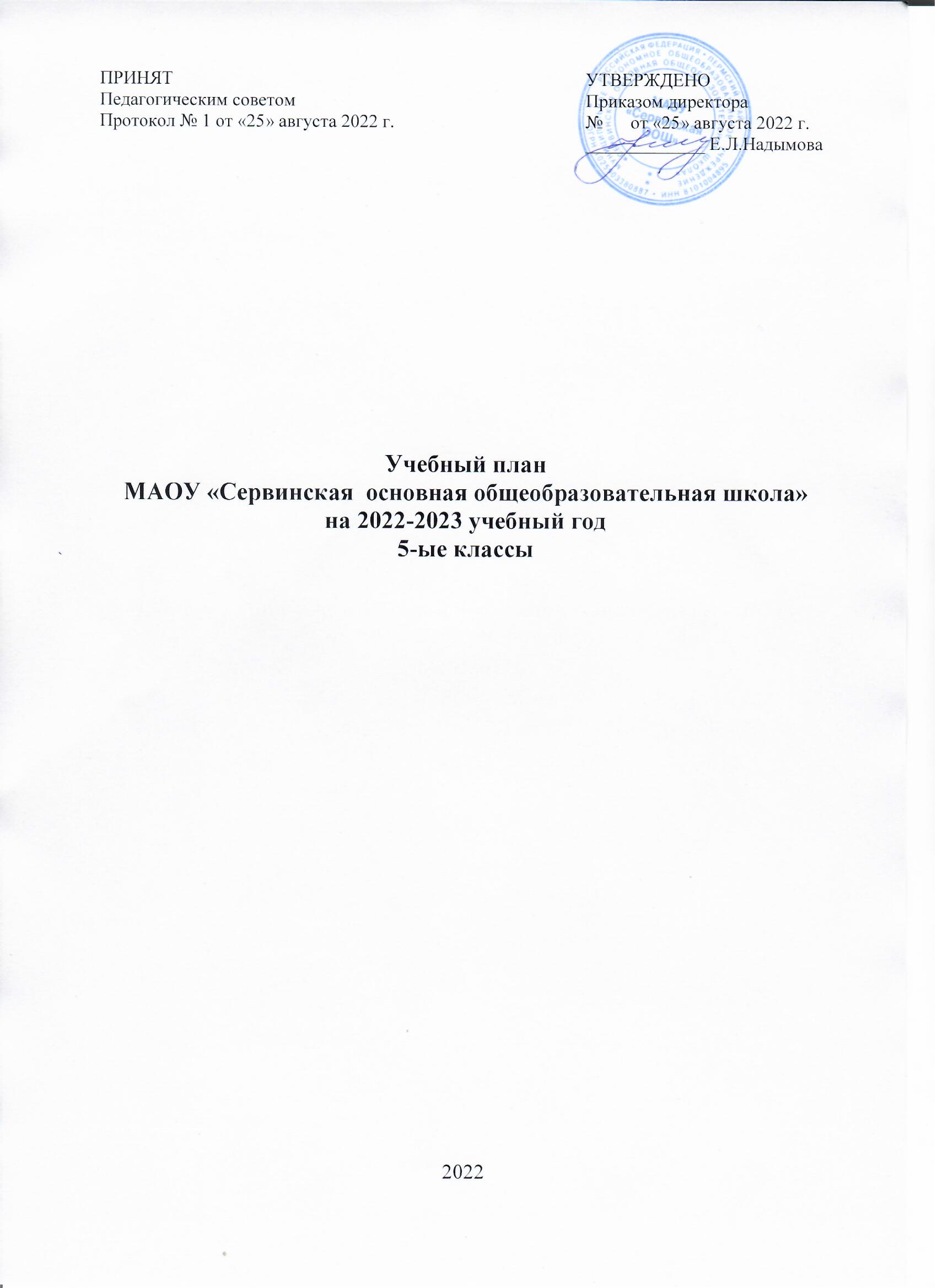 Пояснительная запискак учебному плану для 5-ых классов (Вариант 4)на 2022 - 2023 учебный годУчебный план для 5-ых классов составлен на основе:- Федерального закона от 29.12.2012 г. № 273-ФЗ «Об образовании в Российской Федерации» (в действующей редакции);- Федерального государственного образовательного стандарта основного общего образования, утвержденного приказом Министерства просвещения Российской Федерации от 31.05.2021 № 287- Приказа Министерства образования и науки РФ от 31 декабря 2015 года № 1577 «О внесении изменений в федеральный государственный образовательный стандарт основного общего образования, утвержденный приказом Минобрнауки РФ от 17.12.2010 г. № 1897»;          - Приказа Министерства образования и науки РФ от 28 декабря 2010 г. №      2106, зарегистрирован Минюстом России 02 февраля 2011 г., рег. № 19676    «Федеральные требования к образовательным учреждениям в части охраны здоровья обучающихся, воспитанников»;- Письма Министерства образования и науки России от 12 мая 2011 года № 03-296 «Об организации внеурочной деятельности при введении федерального образовательного стандарта общего образования»;- Постановления Главного государственного санитарного врача Российской Федерации от 28 сентября 2020 № 28 «Об утверждении СанПиН  2.4.2.3648-20 «Санитарно-эпидемиологические требования к организациям воспитания и обучения, отдыха и оздоровления детей и молодежи»;- Приказа Министерства Просвещения РФ № 254 от 20.05.2020г. «Об утверждении федерального перечня учебников, допущенных к использованию при реализации имеющих государственную аккредитацию образовательных программ начального общего, основного общего, среднего общего образования6 осуществляющими образовательную деятельность»;- Приказа Министерства  Просвещения РФ от 23.12.2020 г. № 766 «О внесении изменений в федеральный перечень учебников, допущенных к использованию при реализации имеющих государственную аккредитацию образовательных программ начального общего, основного общего, среднего общего образования, осуществляющими образовательную деятельность, утвержденный приказом Министерства образования и науки РФ от 20.05.2020 г. № 254»; - Основной образовательной  программы основного общего образования;- Устава МАОУ «Сервинская ООШ».Учебный план составлен с целью дальнейшего совершенствования образовательного процесса, повышения результативности обучения детей, обеспечения вариативности образовательного процесса, сохранения единого образовательного пространства, а также выполнения гигиенических требований к условиям обучения школьников и сохранению их здоровья. Учебный план школы направлен на решение следующих задач: - выполнение федерального компонента государственного стандарта общего образования; - осуществление индивидуального подхода к учащимся, создание адаптивной образовательной среды; - содействие развитию творческих способностей обучающихся. Учебный план основного общего образования включает в себя обязательную часть и часть, формируемую участниками образовательного процесса.Обязательная часть учебного плана определяет состав учебных предметов обязательных предметных областей и учебное время, отводимое на их изучение по классам (годам) обучения. Обязательная часть основного общего образования в 5-ых классах обеспечивается в полном объёме. Уроки технологии в 5-ых классах делятся на подгруппы для девочек и мальчиков. В 2022-2023 учебном году в 5а и 5б классах обучение ведется по обновленным ФГОС.  Сроки освоения образовательной программы основного общего образования – пять лет. Учебный план рассчитан на 34 недели в режиме пятидневной рабочей недели. Недельная нагрузка обучающихся соответствует нормам, определёнными СанПиН 2.4.2.3648-20  и составляет: в 5-ых классах  29 часов.Продолжительность каникул в течение учебного года составляет не менее 30 календарных дней, летом – не менее 8 недель. Обучение организовано в 1 смену для обучающихся с 5-ых классов. Начало занятий в 8.30 ч.  Продолжительность уроков 45 минут. Продолжительность перемен между уроками составляет 10 минут, организуются две большие перемены по 20 минут каждая. Формы промежуточной аттестации обучающихся 5 -ых классов. Формы промежуточной аттестации обучающихся по классам и предметам установлены в соответствии с действующим Положением о формах, периодичности, порядке текущего контроля успеваемости и промежуточной аттестации обучающихся. Срок проведения промежуточной аттестации: с 15.05.2023 г. по 31.05.2023 г. Срок повторной промежуточной аттестации устанавливается с 15 по 26 октября и  с 10 по 20 декабря.Учебный план 5-ых классов дополнен планом внеурочной деятельности. Учебный план для 5-ых классов МАОУ «Сервинская ООШ» на 2022 – 2023 учебный год 5-дневная учебная неделяПояснительная записка по внеурочной деятельности 5-ых классовВнеурочная деятельность организуется в целях формирования единого образовательного пространства школы для повышения качества образования и реализации процесса становления личности младшего школьника в разнообразных развивающих средах. Внеурочная деятельность является равноправным, взаимодополняющим компонентом базового образования.План внеурочной деятельности МАОУ «Сервинская основная общеобразовательная школа» разработан в соответствии со следующими нормативно-правовыми документами:- Федеральный закон Российской Федерации от 29 декабря . N 273-ФЗ "Об образовании в Российской Федерации"- Постановления Главного государственного санитарного врача Российской Федерации от 28 сентября 2020 № 28 «Об утверждении СанПиН  2.4.2.3648-20 «Санитарно-эпидемиологические требования к организациям воспитания и обучения, отдыха и оздоровления детей и молодежи»;В соответствии с Программой воспитания школы внеурочная деятельность организована по направлениям: спортивно-оздоровительное, общекультурное, социальное, общеинтеллектуальное, духовно-нравственное.Программа внеурочной деятельности формируется по согласованию с родителями обучающихся индивидуально для каждого ребенка.                                                       Учебный планвнеурочной деятельности 5-ых классов на 2022-2023 учебный год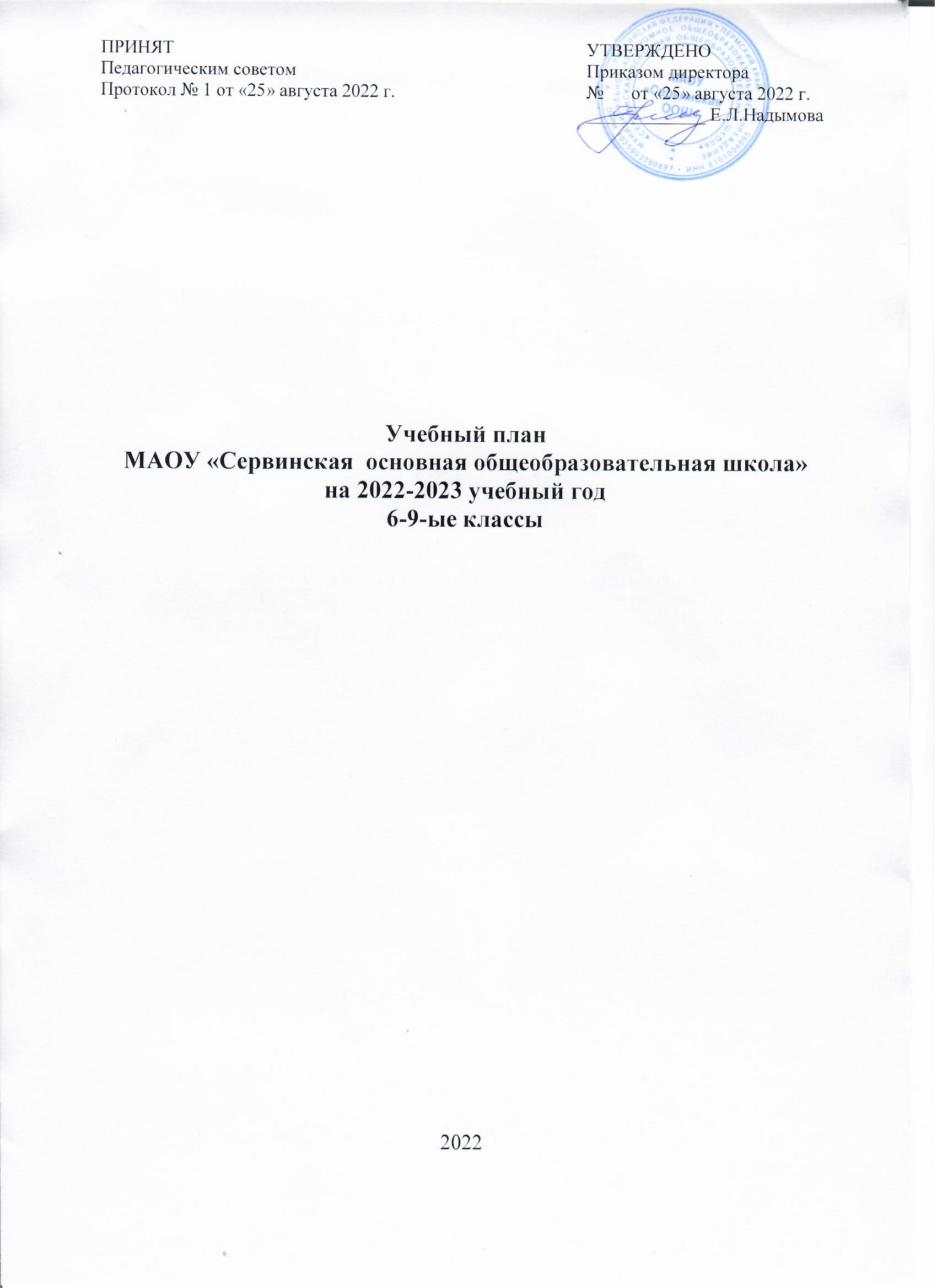 Пояснительная запискак учебному плану для 6, 7, 8, 9 классов (Вариант 4)на 2022 - 2023 учебный годУчебный план для 6, 7, 8, 9 классов составлен на основе:- Федерального закона от 29.12.2012 г. № 273-ФЗ «Об образовании в Российской Федерации» (в действующей редакции);- Федерального государственного образовательного стандарта основного общего образования, утвержденного Приказом Министерства образования и науки РФ от 17.12.2010 г. № 1897;- Приказа Министерства образования и науки РФ от 31 декабря 2015 года № 1577 «О внесении изменений в федеральный государственный образовательный стандарт основного общего образования, утвержденный приказом Минобрнауки РФ от 17.12.2010 г. № 1897»;          - Приказа Министерства образования и науки РФ от 28 декабря 2010 г. №      2106, зарегистрирован Минюстом России 02 февраля 2011 г., рег. № 19676    «Федеральные требования к образовательным учреждениям в части охраны здоровья обучающихся, воспитанников»;- Письма Министерства образования и науки России от 12 мая 2011 года № 03-296 «Об организации внеурочной деятельности при введении федерального образовательного стандарта общего образования»;- Постановления Главного государственного санитарного врача Российской Федерации от 28 сентября 2020 № 28 «Об утверждении СанПиН  2.4.2.3648-20 «Санитарно-эпидемиологические требования к организациям воспитания и обучения, отдыха и оздоровления детей и молодежи»;- Приказа Министерства Просвещения РФ № 254 от 20.05.2020г. «Об утверждении федерального перечня учебников, допущенных к использованию при реализации имеющих государственную аккредитацию образовательных программ начального общего, основного общего, среднего общего образования6 осуществляющими образовательную деятельность»;- Приказа Министерства  Просвещения РФ от 23.12.2020 г. № 766 «О внесении изменений в федеральный перечень учебников, допущенных к использованию при реализации имеющих государственную аккредитацию образовательных программ начального общего, основного общего, среднего общего образования, осуществляющими образовательную деятельность, утвержденный приказом Министерства образования и науки РФ от 20.05.2020 г. № 254»; - Основной образовательной  программы основного общего образования;- Устава МАОУ «Сервинская ООШ».Учебный план составлен с целью дальнейшего совершенствования образовательного процесса, повышения результативности обучения детей, обеспечения вариативности образовательного процесса, сохранения единого образовательного пространства, а также выполнения гигиенических требований к условиям обучения школьников и сохранению их здоровья. Учебный план школы направлен на решение следующих задач: - выполнение федерального компонента государственного стандарта общего образования; - осуществление индивидуального подхода к учащимся, создание адаптивной образовательной среды; - содействие развитию творческих способностей обучающихся. Учебный план основного общего образования включает в себя обязательную часть и часть, формируемую участниками образовательного процесса.Обязательная часть учебного плана определяет состав учебных предметов обязательных предметных областей и учебное время, отводимое на их изучение по классам (годам) обучения. Обязательная часть основного общего образования в 6-7-8-9 классах обеспечивается в полном объёме. Уроки технологии в 6-8 классах делятся на подгруппы для девочек и мальчиков, а уроки  английского языка в  8 классе делятся на подгруппы, так как наполняемость классов более 20 человек. В 2022-2023 учебном году ФГОС ООО реализуется в  6, 7, 9 – 2 класса- комплекта, а в 8 классе укомплектован один класс. В 5а и 5б классах обучение ведется по обновленным ФГОС.  Сроки освоения образовательной программы основного общего образования – пять лет. Учебный план рассчитан на 34 недели в режиме пятидневной рабочей недели. Недельная нагрузка обучающихся соответствует нормам, определёнными СанПиН 2.4.2.3648-20  и составляет: в 6 классе 30 часов, в 7-ых классах 32 часа, в 8 классе 33 часа, в 9 классе 33 часа.Продолжительность каникул в течение учебного года составляет не менее 30 календарных дней, летом – не менее 8 недель. Обучение организовано в 1 смену для обучающихся с 6 по 9 класс. Начало занятий в 8.30 ч.  Продолжительность уроков 45 минут. Продолжительность перемен между уроками составляет 10 минут, организуются две большие перемены по 20 минут каждая. Формы промежуточной аттестации обучающихся 6 -9 классов. Формы промежуточной аттестации обучающихся по классам и предметам установлены в соответствии с действующим Положением о формах, периодичности, порядке текущего контроля успеваемости и промежуточной аттестации обучающихся. Срок проведения промежуточной аттестации: с 15.05.2023 г. по 31.05.2023 г. Срок повторной промежуточной аттестации устанавливается с 15 по 26 октября и  с 10 по 20 декабря.Учебный план 6-9 классов дополнен планом внеурочной деятельности. Учебный план для  6,7,8,9 классов МАОУ «Сервинская ООШ» на 2022 – 2023 учебный год 5-дневная учебная неделяПояснительная записка по внеурочной деятельности 6-9 классовВнеурочная деятельность организуется в целях формирования единого образовательного пространства школы для повышения качества образования и реализации процесса становления личности младшего школьника в разнообразных развивающих средах. Внеурочная деятельность является равноправным, взаимодополняющим компонентом базового образования.План внеурочной деятельности МАОУ «Сервинская основная общеобразовательная школа» разработан в соответствии со следующими нормативно-правовыми документами:- Федеральный закон Российской Федерации от 29 декабря . N 273-ФЗ "Об образовании в Российской Федерации"- Постановления Главного государственного санитарного врача Российской Федерации от 28 сентября 2020 № 28 «Об утверждении СанПиН  2.4.2.3648-20 «Санитарно-эпидемиологические требования к организациям воспитания и обучения, отдыха и оздоровления детей и молодежи»;В соответствии с Программой воспитания школы внеурочная деятельность организована по направлениям: спортивно-оздоровительное, общекультурное, социальное, общеинтеллектуальное, духовно-нравственное.Программа внеурочной деятельности формируется по согласованию с родителями обучающихся индивидуально для каждого ребенка.                                                       Учебный планвнеурочной деятельности 6-9 классов на 2022-2023 учебный годПредметные областиОсновные задачи реализации содержанияРусский язык и литературное чтениеФормирование первоначальных представлений о русском языке как государственном языке Российской Федерации, как средстве общения людей разных национальностей в России и за рубежом. Развитие диалогической и монологической устной и письменной речи, коммуникативных умений, нравственных и эстетических чувств, способностей к творческой деятельностиРодной (коми-пермяцкий) язык и литературное чтение на родном (коми-пермяцком) языкеФормирование первоначальных представлений о единстве и многообразии языкового и культурного пространства России, о языке как основе национального самосознания. Развитие диалогической и монологической устной и письменной речи на родном языке, коммуникативных умений, нравственных и эстетических чувств, способностей к творческой деятельности на родном языкеИностранный языкФормирование дружелюбного отношения и толерантности к носителям другого языка на основе знакомства с жизнью своих сверстников в других странах, с детским фольклором и доступными образцами детской художественной литературы, формирование начальных навыков общения в устной и письменной форме с носителями иностранного языка, коммуникативных умений, нравственных и эстетических чувств, способностей к творческой деятельности на иностранном языкеМатематика и информатика Развитие математической речи, логического и алгоритмического мышления, воображения, обеспечение первоначальных представлений о компьютерной грамотностиОбществознание и естествознание (Окружающий мир)Формирование уважительного отношения к семье, населенному пункту, региону, России, истории, культуре, природе нашей страны, ее современной жизни. Осознание ценности, целостности и многообразия окружающего мира, своего места в нем. Формирование модели безопасного поведения в условиях повседневной жизни и в различных опасных и чрезвычайных ситуациях. Формирование психологической культуры и компетенции для обеспечения эффективного и безопасного взаимодействия в социумеИскусствоРазвитие способностей к художественно-образному, эмоционально-ценностному восприятию произведений изобразительного и музыкального искусства, выражению в творческих работах своего отношения к окружающему мируТехнологияФормирование опыта как основы обучения и познания, осуществление поисково-аналитической деятельности для практического решения прикладных задач с использованием знаний, полученных при изучении других учебных предметов, формирование первоначального опыта практической преобразовательной деятельностиФизическая культураУкрепление здоровья, содействие гармоничному физическому, нравственному и социальному развитию, успешному обучению, формирование первоначальных умений саморегуляции средствами физической культуры. Формирование установки на сохранение и укрепление здоровья, навыков здорового и безопасного образа жизниУчебный план для 1-ых классовМАОУ «Сервинская ООШ» на 2022 – 2023 учебный год 5-дневная учебная неделяУчебный план для 1-ых классовМАОУ «Сервинская ООШ» на 2022 – 2023 учебный год 5-дневная учебная неделяУчебный план для 1-ых классовМАОУ «Сервинская ООШ» на 2022 – 2023 учебный год 5-дневная учебная неделяУчебный план для 1-ых классовМАОУ «Сервинская ООШ» на 2022 – 2023 учебный год 5-дневная учебная неделяУчебный план для 1-ых классовМАОУ «Сервинская ООШ» на 2022 – 2023 учебный год 5-дневная учебная неделяПредметные областиУчебныепредметыКлассыКоличество часов в неделюКоличество часов в неделюКоличество часов в неделюПредметные областиУчебныепредметыКлассы1а 1бВсегоРусский язык и литературное чтениеРусский язык5510Русский язык и литературное чтениеЛитературное чтение336Родной язык и               литературное чтение на родном языкеРодной язык112Родной язык и               литературное чтение на родном языкеЛитературное чтение на родном языке112Иностранный языкАнглийский  язык–-0Математика и информатикаМатематика448Обществознание и естествознание (Окружающий мир)Окружающий мир224Основы религиозной культуры и светской этикиОсновы религиозной культурыи светской этики--0ИскусствоМузыка112ИскусствоИзобразительное искусство112ТехнологияТехнология112Физическая культураФизическая культура224Итого:Итого:212142Часть, формируемая участниками образовательных отношенийЧасть, формируемая участниками образовательных отношенийЧасть, формируемая участниками образовательных отношенийЧасть, формируемая участниками образовательных отношенийЧасть, формируемая участниками образовательных отношенийМаксимально допустимая нагрузка при 5-дневной неделеМаксимально допустимая нагрузка при 5-дневной неделе212142НаправленияНазвание модуляНаправленияНазвание модуля1а1битогоСоциальноеЯ – гражданин России112Спортивно-оздоровительное «Спортивные и подвижные игры»112Духовно-нравственное«Маленький читатель»112Разговоры о важно112АВС112Итого448Предметные областиОсновные задачи реализации содержанияРусский язык и литературное чтениеФормирование первоначальных представлений о русском языке как государственном языке Российской Федерации, как средстве общения людей разных национальностей в России и за рубежом. Развитие диалогической и монологической устной и письменной речи, коммуникативных умений, нравственных и эстетических чувств, способностей к творческой деятельностиРодной язык и литературное чтение на родном языкеФормирование первоначальных представлений о единстве и многообразии языкового и культурного пространства России, о языке как основе национального самосознания. Развитие диалогической и монологической устной и письменной речи на родном языке, коммуникативных умений, нравственных и эстетических чувств, способностей к творческой деятельности на родном языкеИностранный языкФормирование дружелюбного отношения и толерантности к носителям другого языка на основе знакомства с жизнью своих сверстников в других странах, с детским фольклором и доступными образцами детской художественной литературы, формирование начальных навыков общения в устной и письменной форме с носителями иностранного языка, коммуникативных умений, нравственных и эстетических чувств, способностей к творческой деятельности на иностранном языкеМатематика и информатика Развитие математической речи, логического и алгоритмического мышления, воображения, обеспечение первоначальных представлений о компьютерной грамотностиОбществознание и естествознание (Окружающий мир)Формирование уважительного отношения к семье, населенному пункту, региону, России, истории, культуре, природе нашей страны, ее современной жизни. Осознание ценности, целостности и многообразия окружающего мира, своего места в нем. Формирование модели безопасного поведения в условиях повседневной жизни и в различных опасных и чрезвычайных ситуациях. Формирование психологической культуры и компетенции для обеспечения эффективного и безопасного взаимодействия в социумеОсновы религиозных культур и светской этикиВоспитание способности к духовному развитию, нравственному самосовершенствованию. Формирование первоначальных представлений о светской этике, об отечественных традиционных религиях, их роли в культуре, истории и современности РоссииИскусствоРазвитие способностей к художественно-образному, эмоционально-ценностному восприятию произведений изобразительного и музыкального искусства, выражению в творческих работах своего отношения к окружающему мируТехнологияФормирование опыта как основы обучения и познания, осуществление поисково-аналитической деятельности для практического решения прикладных задач с использованием знаний, полученных при изучении других учебных предметов, формирование первоначального опыта практической преобразовательной деятельностиФизическая культураУкрепление здоровья, содействие гармоничному физическому, нравственному и социальному развитию, успешному обучению, формирование первоначальных умений саморегуляции средствами физической культуры. Формирование установки на сохранение и укрепление здоровья, навыков здорового и безопасного образа жизниКлассПредметФорма промежуточной аттестации2-3Русский языкКонтрольный диктант/тест2-3МатематикаИтоговая контрольная работа/тест2-3Литературное чтениеПроверка техники чтения/тест2-3Окружающий мирИтоговая контрольная работа/тест2-3МузыкаЗащита проекта2-3Изобразительное искусствоЗащита проекта2-3ТехнологияЗащита проекта2-3Физическая культураСдача нормативов2-3Английский языкИтоговая контрольная работа2-3Родной языкКонтрольный диктант2-3Литературное чтение на родном языкеЗащита проекта4Русский языкИтоговая контрольная работа/тест4МатематикаИтоговая контрольная работа/тест4Литературное чтениеПроверка техники чтения/тест4Окружающий мирИтоговая контрольная работа/тест4МузыкаЗащита проекта4Изобразительное искусствоЗащита проекта4ТехнологияЗащита проекта4Физическая культураСдача нормативов4Английский языкИтоговая контрольная работа4Родной языкКонтрольный диктант4Литературное чтение на родном языкеЗащита проектаУчебный план для 2, 3, 4 классовМАОУ «Сервинская ООШ» на 2022 – 2023 учебный год 5-дневная учебная неделяУчебный план для 2, 3, 4 классовМАОУ «Сервинская ООШ» на 2022 – 2023 учебный год 5-дневная учебная неделяУчебный план для 2, 3, 4 классовМАОУ «Сервинская ООШ» на 2022 – 2023 учебный год 5-дневная учебная неделяУчебный план для 2, 3, 4 классовМАОУ «Сервинская ООШ» на 2022 – 2023 учебный год 5-дневная учебная неделяУчебный план для 2, 3, 4 классовМАОУ «Сервинская ООШ» на 2022 – 2023 учебный год 5-дневная учебная неделяУчебный план для 2, 3, 4 классовМАОУ «Сервинская ООШ» на 2022 – 2023 учебный год 5-дневная учебная неделяПредметные областиУчебныепредметыКлассыКоличество часов в неделюКоличество часов в неделюКоличество часов в неделюКоличество часов в неделюПредметные областиУчебныепредметыКлассы2а, 2б3 4а, 4бВсегоРусский язык и литературное чтениеРусский язык55515Русский язык и литературное чтениеЛитературное чтение33213Родной язык и               литературное чтение на родном языкеРодной язык1115Родной язык и               литературное чтение на родном языкеЛитературное чтение на родном языке1115Иностранный языкАнглийский  язык22210Математика и информатикаМатематика44420Обществознание и естествознание (Окружающий мир)Окружающий мир22210Основы религиозной культуры и светской этикиОсновы религиозной культурыи светской этики--12ИскусствоМузыка1115ИскусствоИзобразительное искусство1115ТехнологияТехнология1115Физическая культураФизическая культура22210Итого:Итого:232323Часть, формируемая участниками образовательных отношенийЧасть, формируемая участниками образовательных отношенийЧасть, формируемая участниками образовательных отношенийЧасть, формируемая участниками образовательных отношенийЧасть, формируемая участниками образовательных отношенийЧасть, формируемая участниками образовательных отношенийМаксимально допустимая нагрузка при 5-дневной неделеМаксимально допустимая нагрузка при 5-дневной неделе232323НаправленияНазвание модуляНаправленияНазвание модуля2а2б34а4битогоСоциальноеЯ – гражданин России112Спортивно-оздоровительное «Спортивные и подвижные игры»111115Спортивно-оздоровительноеОсновы строевой подготовки11Общекультурное«Мир животных и растений Пермского края»112Хореография Радость танца11Разговоры о важно111115Общеинтеллектуальное«Финансовая грамотность»11ОбщеинтеллектуальноеЭрудит112ОбщеинтеллектуальноеШахматы11ОбщеинтеллектуальноеТочка роста. Моделирование112Итого3333517Предметные областиОсновные задачи реализации содержания предметных областейРусский язык и литератураВключение в культурно-языковое поле русской и общечеловеческой культуры, воспитание ценностного отношения к русскому языку как носителю культуры, как государственному языку Российской Федерации, языку межнационального общения народов России; осознание тесной связи между языковым, литературным, интеллектуальным, духовно-нравственным развитием личности и ее социальным ростом; приобщение к российскому литературному наследию и через него - к сокровищам отечественной и мировой культуры; формирование причастности к национальным свершениям, традициям и осознание исторической преемственности поколений; обогащение активного и потенциального словарного запаса, развитие культуры владения русским литературным языком во всей полноте его функциональных возможностей в соответствии с нормами устной и письменной речи, правилами русского речевого этикета; получение знаний о русском языке как системе и как развивающемся явлении, о его уровнях и единицах, о закономерностях его функционирования, освоение базовых понятий лингвистики, формирование аналитических умений в отношении языковых единиц и текстов разных функционально-смысловых типов и жанров.Родной язык и родная литератураВоспитание ценностного отношения к родному языку и родной литературе как хранителю культуры, включение в культурно-языковое поле своего народа; приобщение к литературному наследию своего народа; формирование причастности к свершениям и традициям своего народа, осознание исторической преемственности поколений, своей ответственности за сохранение культуры народа; обогащение активного и потенциального словарного запаса, развитие у обучающихся культуры владения родным языком во всей полноте его функциональных возможностей в соответствии с нормами устной и письменной речи, правилами речевого этикета; получение знаний о родном языке как системе и как развивающемся явлении, о его уровнях и единицах, о закономерностях его функционирования, освоение базовых понятий лингвистики, формирование аналитических умений в отношении языковых единиц и текстов разных функционально-смысловых типов и жанров.Иностранный язык Приобщение к культурному наследию страны изучаемого иностранного языка, воспитание ценностного отношения к иностранному языку как инструменту познания и достижения взаимопонимания между людьми и народами; осознание тесной связи между овладением иностранными языками и личностным, социальным и профессиональным ростом;формирование коммуникативной иноязычной компетенции (говорение, аудирование, чтение и письмо), необходимой для успешной социализации и самореализации; обогащение активного и потенциального словарного запаса, развитие у обучающихся культуры владения иностранным языком в соответствии с требованиями к нормам устной и письменной речи, правилами речевого этикета.Математика и информатикаОсознание значения математики и информатики в повседневной жизни человека; формирование представлений о социальных, культурных и исторических факторах становления математической науки; понимание роли информационных процессов в современном мире; формирование представлений о математике как части общечеловеческой культуры, универсальном языке науки, позволяющем описывать и изучать реальные процессы и явления.В результате изучения предметной области "Математика и информатика" обучающиеся развивают логическое и математическое мышление, получают представление о математических моделях; овладевают математическими рассуждениями; учатся применять математические знания при решении различных задач и оценивать полученные результаты; овладевают умениями решения учебных задач; развивают математическую интуицию; получают представление об основных информационных процессах в реальных ситуациях.Общественно-научные предметыВоспитание общероссийской гражданской идентичности и патриотизма, уважения к правам и свободам другого человека, социальной ответственности, приверженности к гуманистическим и демократическим ценностям, убежденности в необходимости соблюдения моральных норм, принятых в обществе; знакомство с миром культуры и социальных отношений; формирование правосознания и правовой культуры; знание гражданских прав и обязанностейЕстественно-научные предметыФормирование системы научных знаний о природе, ее фундаментальных законах для создания естественно-научной картины мира; формирование убежденности в познаваемости мира и достоверности научных методов; систематизация знаний о многообразии объектов и явлений природы, о закономерностях процессов и о законах природы для понимания возможности использования достижения естественных наук в развитии цивилизации; формирование экологического мышления, ценностного отношения к природе жизни; развитие познавательных интересов и интеллектуальных способностейИскусство Формирование художественной культуры обучающегося как неотъемлемой части его духовной культуры; формирование потребности в общении с произведениями изобразительного искусства и музыки; развитие эстетического и эмоционально- ценностного отношения к миру, художественно-образного мышления, способности к сопереживанию, творческого воображения; освоение искусства во всем многообразии его видов и жанров; осознание образно-выразительной природы разных видов искусства, его воздействия на человека; приобретение опыта художественно-творческой деятельности в различных видах искусстваТехнология Формирование представлений о составляющих техносферы, о современном производстве и о распространенных в нем технологиях, о технологической культуре производства; овладение способами управления различными видами техники, необходимой в быту и на производстве; освоение технологического подхода как универсального алгоритма преобразующей и созидательной деятельности; развитие профессионального самоопределения в условиях рынка трудаФизическая  культура и основы безопасности жизнедеятельностиУкрепление здоровья; развитие основных физических качеств; освоение знаний о физической культуре и спорте, обучение навыкам самостоятельных занятий физическими упражнениями; освоение обучающимися разнообразных спортивных и прикладных умений и навыков; формирование у обучающихся модели безопасного поведения в повседневной жизни и в чрезвычайных ситуациях природного, техногенного и социального характера; потребности в соблюдении норм здорового образа жизни и требований, предъявляемых к гражданину Российской Федерации в области безопасности жизнедеятельностиКлассПредметФорма промежуточной аттестации5- 9Русский языкИтоговая контрольная работа/ тест5- 9МатематикаИтоговая контрольная работа/ тест5- 9ЛитератураИтоговая контрольная работа/тестАнглийский языкИтоговая контрольная работаИсторияИтоговая контрольная работаГеографияИтоговая контрольная работаБиологияИтоговая контрольная работаФизическая культураСдача нормативовТехнологияЗащита проектаИзобразительное искусствоЗащита проектаМузыкаЗащита проектаРодной языкКонтрольный диктантРодная литератураЗащита проектаПредметные областиУчебные предметыКоличество часов в неделюКоличество часов в неделюПредметные областиУчебные предметы5а, 5бВсегоВсегоРусский язык и литератураРусский язык51010Русский язык и литератураЛитература366Родной язык и родная литератураРодной язык122Родной язык и родная литератураРодная литература122Иностранный языкАнглийский язык366Математика и информатикаМатематика51010Математика и информатикаИнформатика--Общественно-научные предметыИстория244Общественно-научные предметыОбществознание--Общественно-научные предметыГеография122Основы духовно- нравственной культуры народов РоссииОсновы духовно- нравственной культуры народов России122Естественно- научные предметыФизика--Естественно- научные предметыБиология122Естественно- научные предметыХимия--ИскусствоМузыка122ИскусствоИзобразительное искусство122ТехнологияТехнология244Физическая культура и Основы безопасности жизнедеятельностиОБЖ--Физическая культура и Основы безопасности жизнедеятельностиФизическая культура244Итого:Итого:29Максимально допустимая нагрузкаМаксимально допустимая нагрузка29НаправленияНазвание модуляКлассыКлассыКлассыНаправленияНазвание модуля5а5бИтогоИтогоСпортивно-оздоровительноеОсновы физической подготовки1122Спортивно-оздоровительноеОсновы строевой подготовки111Спортивно-оздоровительноеЮнармия111ОбщекультурноеРадость танца111ОбщекультурноеХор111ОбщекультурноеРДШ111ОбщекультурноеШкольный театр111Духовно-нравственное«Парма – менам чужанiн»111Духовно-нравственноеРазговоры о важном1122Итого741111Предметные областиОсновные задачи реализации содержания предметных областейРусский язык и литератураВключение в культурно-языковое поле русской и общечеловеческой культуры, воспитание ценностного отношения к русскому языку как носителю культуры, как государственному языку Российской Федерации, языку межнационального общения народов России; осознание тесной связи между языковым, литературным, интеллектуальным, духовно-нравственным развитием личности и ее социальным ростом; приобщение к российскому литературному наследию и через него - к сокровищам отечественной и мировой культуры; формирование причастности к национальным свершениям, традициям и осознание исторической преемственности поколений; обогащение активного и потенциального словарного запаса, развитие культуры владения русским литературным языком во всей полноте его функциональных возможностей в соответствии с нормами устной и письменной речи, правилами русского речевого этикета; получение знаний о русском языке как системе и как развивающемся явлении, о его уровнях и единицах, о закономерностях его функционирования, освоение базовых понятий лингвистики, формирование аналитических умений в отношении языковых единиц и текстов разных функционально-смысловых типов и жанров.Родной язык и родная литератураВоспитание ценностного отношения к родному языку и родной литературе как хранителю культуры, включение в культурно-языковое поле своего народа; приобщение к литературному наследию своего народа; формирование причастности к свершениям и традициям своего народа, осознание исторической преемственности поколений, своей ответственности за сохранение культуры народа; обогащение активного и потенциального словарного запаса, развитие у обучающихся культуры владения родным языком во всей полноте его функциональных возможностей в соответствии с нормами устной и письменной речи, правилами речевого этикета; получение знаний о родном языке как системе и как развивающемся явлении, о его уровнях и единицах, о закономерностях его функционирования, освоение базовых понятий лингвистики, формирование аналитических умений в отношении языковых единиц и текстов разных функционально-смысловых типов и жанров.Иностранный язык Приобщение к культурному наследию страны изучаемого иностранного языка, воспитание ценностного отношения к иностранному языку как инструменту познания и достижения взаимопонимания между людьми и народами; осознание тесной связи между овладением иностранными языками и личностным, социальным и профессиональным ростом;формирование коммуникативной иноязычной компетенции (говорение, аудирование, чтение и письмо), необходимой для успешной социализации и самореализации; обогащение активного и потенциального словарного запаса, развитие у обучающихся культуры владения иностранным языком в соответствии с требованиями к нормам устной и письменной речи, правилами речевого этикета.Математика и информатикаОсознание значения математики и информатики в повседневной жизни человека; формирование представлений о социальных, культурных и исторических факторах становления математической науки; понимание роли информационных процессов в современном мире; формирование представлений о математике как части общечеловеческой культуры, универсальном языке науки, позволяющем описывать и изучать реальные процессы и явления.В результате изучения предметной области "Математика и информатика" обучающиеся развивают логическое и математическое мышление, получают представление о математических моделях; овладевают математическими рассуждениями; учатся применять математические знания при решении различных задач и оценивать полученные результаты; овладевают умениями решения учебных задач; развивают математическую интуицию; получают представление об основных информационных процессах в реальных ситуациях.Общественно-научные предметыВоспитание общероссийской гражданской идентичности и патриотизма, уважения к правам и свободам другого человека, социальной ответственности, приверженности к гуманистическим и демократическим ценностям, убежденности в необходимости соблюдения моральных норм, принятых в обществе; знакомство с миром культуры и социальных отношений; формирование правосознания и правовой культуры; знание гражданских прав и обязанностейЕстественно-научные предметыФормирование системы научных знаний о природе, ее фундаментальных законах для создания естественно-научной картины мира; формирование убежденности в познаваемости мира и достоверности научных методов; систематизация знаний о многообразии объектов и явлений природы, о закономерностях процессов и о законах природы для понимания возможности использования достижения естественных наук в развитии цивилизации; формирование экологического мышления, ценностного отношения к природе жизни; развитие познавательных интересов и интеллектуальных способностейИскусство Формирование художественной культуры обучающегося как неотъемлемой части его духовной культуры; формирование потребности в общении с произведениями изобразительного искусства и музыки; развитие эстетического и эмоционально- ценностного отношения к миру, художественно-образного мышления, способности к сопереживанию, творческого воображения; освоение искусства во всем многообразии его видов и жанров; осознание образно-выразительной природы разных видов искусства, его воздействия на человека; приобретение опыта художественно-творческой деятельности в различных видах искусстваТехнология Формирование представлений о составляющих техносферы, о современном производстве и о распространенных в нем технологиях, о технологической культуре производства; овладение способами управления различными видами техники, необходимой в быту и на производстве; освоение технологического подхода как универсального алгоритма преобразующей и созидательной деятельности; развитие профессионального самоопределения в условиях рынка трудаФизическая  культура и основы безопасности жизнедеятельностиУкрепление здоровья; развитие основных физических качеств; освоение знаний о физической культуре и спорте, обучение навыкам самостоятельных занятий физическими упражнениями; освоение обучающимися разнообразных спортивных и прикладных умений и навыков; формирование у обучающихся модели безопасного поведения в повседневной жизни и в чрезвычайных ситуациях природного, техногенного и социального характера; потребности в соблюдении норм здорового образа жизни и требований, предъявляемых к гражданину Российской Федерации в области безопасности жизнедеятельностиКлассПредметФорма промежуточной аттестации6- 9Русский языкИтоговая контрольная работа/ тест6- 9МатематикаИтоговая контрольная работа/ тест6- 9ЛитератураИтоговая контрольная работа/тестАнглийский языкИтоговая контрольная работаИсторияИтоговая контрольная работаОбществознаниеИтоговая контрольная работаГеографияИтоговая контрольная работаБиологияИтоговая контрольная работаФизическая культураСдача нормативовТехнологияЗащита проектаИзобразительное искусствоЗащита проектаМузыкаЗащита проектаФизикаИтоговая контрольная работа/тестОБЖИтоговая контрольная работа/тестРодной языкКонтрольный диктантРодная литератураЗащита проектаХимияИтоговая контрольная работаПредметные областиУчебные предметыКоличество часов в неделюКоличество часов в неделюКоличество часов в неделюКоличество часов в неделюКоличество часов в неделюПредметные областиУчебные предметы6а, 6б7а, 7б89а, 9бВсегоРусский язык и литератураРусский язык543327Русский язык и литератураЛитература322318Родной язык и родная литератураРодной язык11117Родной язык и родная литератураРодная литература11117Иностранный языкАнглийский язык333321Математика и информатикаМатематика555535Математика и информатикаИнформатика1115Общественно-научные предметыИстория222214Общественно-научные предметыОбществознание11117Общественно-научные предметыГеография122212Основы духовно- нравственной культуры народов РоссииОсновы духовно- нравственной культуры народов России-Естественно- научные предметыФизика22210Естественно- научные предметыБиология112210Естественно- научные предметыХимия226ИскусствоМузыка114ИскусствоИзобразительное искусство114ТехнологияТехнология2219Физическая культура и Основы безопасности жизнедеятельностиОБЖ113Физическая культура и Основы безопасности жизнедеятельностиФизическая культура333321Итого:Итого:30323232Максимально допустимая нагрузкаМаксимально допустимая нагрузка30323333НаправленияНазвание модуляКлассыКлассыКлассыКлассыКлассыКлассыКлассыИтогоНаправленияНазвание модуля6а6б7а7б89а9бИтогоСпортивно-оздоровительноеЮИД11ДЮП11Социальное«Билет в будущее»1113Духовно-нравственн оеРазговоры о важном11111117Общеинтеллектуальное«Финансовая грамотность»1113ОбщеинтеллектуальноеТочка роста112Итого322242217